OS Site Location Plan.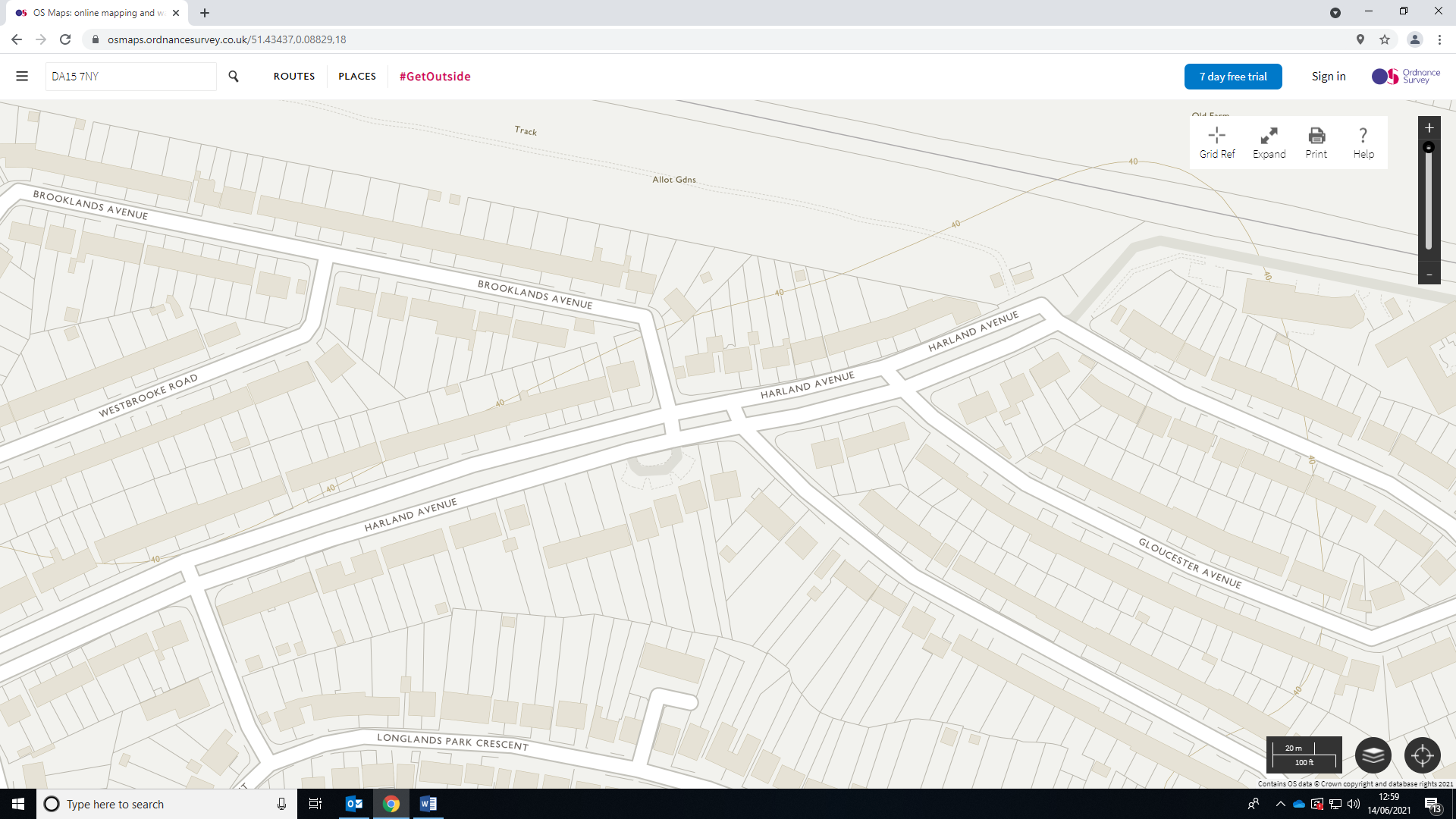 